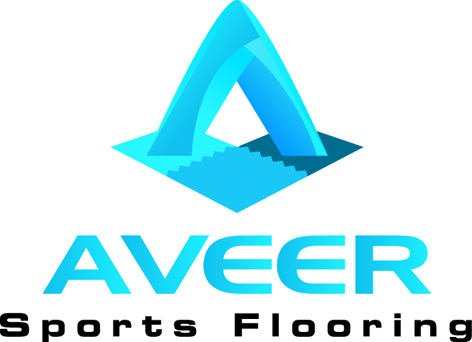 SECTION 02790ATHLETIC AND RECREATIONAL SURFACINGPART 1 GENERALSECTION INCLUDESResilient interlocking fitness flooringRELATED SECTIONSSection 02300 – Earthwork:  Asphalt subsurface.Section 03300 – Cast-in-Place:  Concrete subsurface.REFERENCESASTM D412 – Standard Test Methods for Vulcanized Rubber and                        Thermoplastic Elastomers.ASTM D624 – Standard Test Method for Tear Strength of Conventional Vulcanized Rubber and Thermoplastic Elastomers.ASTM E303 – Standard Test Method for Measuring Surface Frictional Properties Using the British Pendulum Tester.ASTM D3676 – Standard Specification for Rubber Cellular Cushion Used for Carpet or Rug Underlay.ASTM C501 – Standard Test Method for Relative Resistance to Wear of Unglazed Ceramic Tile by the Taber Abraser.SUBMITTALSSubmit under provisions of Section 01300B.   Product Data:	  1. Installation and Maintenance Instructions.      2. Storage and Handling Instructions      3. Product WarrantySelection Samples:  Submit one set of color chips representing         manufacturers full range of available colors.Verification Samples: Submit one sample, minimum size 6 inches squareInstallers Project References:Submit list of successfully completed projects.Include project name and location, name of architect, and type and quantity of surfacing installed.QUALITY ASSURANCEManufacturers Qualifications:  Manufacturer shall meet the following requirementsContinuously engaged in manufacturing of surfacing products of similar type to that specified.Installers Qualifications:Trained and certified by the manufacturer.Approved by the manufacturer.1.6   DELIVERY, STORAGE AND HANDLINGDelivery:  Deliver materials to site in manufacturer’s original, unopened containers and packaging, with labels clearly identifying product name and manufacturer.Storage:   Store materials in accordance with manufacturer’s instructions.Store materials to be installed indoors at the ambient temperature of the installation location for a minimum of 48 hours before installation.Protect materials from direct sunlight before installation.Store adhesive indoors at the ambient temperature of the installation location.  PROJECT CONDITIONSMaintain environmental conditions (temperature, humidity, and ventilation) within limits recommended by manufacturer for optimum results.  Do not install products under environmental conditions outside manufacturer’s absolute limits.Air Temperature for Interior Installations:  Ensure air temperature is the same temperature as anticipated during normal operation.WARRANTYMaterials and Workmanship:  Aveer Sport has a limited 10 year warranty per the warranty schedule.PART 2 PRODUCTSMANUFACTURERSAcceptable Manufacturer:  Rubberecycle LLC., 1985 Rutgers University Blvd.,  Lakewood, NJ 08701.  Toll Free: 888.436.6846  Fax: 732.370.4247.Requests for substitutions will be considered in accordance with provisions of section 01600.PROPRIETARY PRODUCTSTiles: Aveer SportDescription: Vulcanized rubber, interlocking fitness flooringMaterial:  Vulcanized SBR and TPE rubberSeams: U-Channel interlocking configurationEdges:  Zero radius edgeBottom:  Reversed prisim pedestal configurationTop:  Diamond pattern textureSize: 24 1/16t”X24 1/16t”X1” thickMinimum Weight: 20 Lbs.Colors: BlackTest ResultsASTM E303Dry: 63Wet: 42ASTM D412Tensile Strength: 2.68 MpaElongation at Break: 110%ASTM D624Tear Strength: 14.0 kN/mPeak Tear Load: 175 (N)ASTM D36761534 kg/m3ASTM C501Wear index: 52AccessoriesReducersPrefabricated ADA compliant ramped edgingMaterial:  Same as tiles.Adhesive:  Furnished by manufacturerPART 3 EXECUTION3.1   EXAMINATIONExamine areas to receive fitness flooring tiles.  Notify architect if areas are not acceptable.  Do not begin installation until unacceptable conditions have been corrected.3.2   PREPARATIONPrepare subsurface in accordance with manufacturer’s instructions.3.3   INSTALLATIONInstall fitness flooring in accordance with manufacturers instructions and drawings.Ensure prepared subsurface is dry and clean.Layout tile surface in accordance with manufacturer’s instructions and drawingsApply Adhesive in accordance with manufacturers instructionsInstallation to be completed by a factory trained and authorized installer3.4    CLEANINGClean tiles in accordance with manufacturer’s instructions3.5   PROTECTIONProtect completed flooring from damage during construction.END OF SECTION